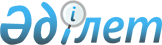 О внесении изменений и дополнений в решение районного маслихата от 20 декабря 2013 года № 170 "О бюджете Каргалинского района на 2014-2016 годы"Решение маслихата Каргалинского района Актюбинской области от 28 мая 2014 года № 225. Зарегистрировано Департаментом юстиции Актюбинской области 10 июня 2014 года № 3935      Примечание РЦПИ.

      В тексте документа сохранена пунктуация и орфография оригинала.



      В соответствии со статьями 9, 106, 109 Бюджетного кодекса Республики Казахстан от 4 декабря 2008 года, с пунктом 1 статьи 6 Закона Республики Казахстан от 23 января 2001 года «О местном государственном управлении и самоуправлении в Республике Казахстан», Каргалинский районный маслихат РЕШИЛ:



      1. Внести в решение районного маслихата «О бюджете Каргалинского района на 2014-2016 годы» от 20 декабря 2013 года № 170 (зарегистрировано в Реестре государственной регистрации нормативных правовых актов № 3749, опубликовано 30 января 2014 года в районной газете «Қарғалы» за № 5) следующие изменения и дополнения:



      1) в пункте 1:

      в подпункте 1):

      доходы –

      цифры «2 856 950» заменить цифрами «2 702 383»,

      в том числе по:

      поступлениям трансфертов -

      цифры «2 376 950» заменить цифрами «2 222 383»;

      в подпункте 2):

      затраты –

      цифры «2 866 710» заменить цифрами «2 712 143»;



      пункте 8:

      в части абзаца 3:

      цифры «190 255,0» заменить цифрами «8 131»;

      и дополнить абзацами следующего содержания:

      12 228 тысяч тенге – на разработку генеральных планов;

      3172 тысяч тенге - на капитальные расходы подведомственных государственных учреждений и организаций образования;

      2 860 тысяч тенге - на капитальные расходы подведомственных государственных учреждений и организаций культуры.



      пункт 9 дополнить абзацами следующего содержания:

      2 800 тысяч тенге - на разработку проектно-сметной документации для строительства модульной котельной и инженерных сетей, монтаж и демонтаж котельной для подключения к системе газоснабжения газового оборудования государственного учреждения «Саздинская средняя школа» в селе Степное Каргалинского района;

      2 200 тысяч тенге - на разработку проектно-сметной документации для строительства модульной котельной и инженерных сетей, монтаж котельной для подключения к системе газоснабжения газового оборудования государственного.коммунального.казенного.предприятия..«Дошкольная организация «Акбота»» в селе Степное Каргалинского района;

      2 200 тысяч тенге - на разработку проектно-сметной документации для строительства инженерных сетей, монтаж и демонтаж котельной для подключения.к.системе.газоснабжения.газового.оборудования государственного учреждения «Бородиновская средняя школа-детский сад» в селе.Кайракты Каргалинского района;

      1 573 тысяч тенге – на строительство трех одноквартирных жилых домов (арендно-коммунальных) в селе Бадамша Каргалинского района;

      524 тысяч тенге – на строительство одного одноквартирного жилого дома (арендно-коммунального) в селе Петропавловка Каргалинского района.



      2) Приложение 1 и 5 к указанному решению изложить в редакции согласно приложению 1 и 2 к настоящему решению.



      2. Настоящее решение вводится в действие с 1 января 2014 года.             Председатель                           Секретарь

      сессии районного маслихата               районного маслихата             Ж.Мустафина                            Х.Жылкыбеков

Приложение 1

к решению районного маслихата

от 28 мая 2014 года № 225Приложение 1

к решению районного маслихата

от 20 декабря 2013 года № 170 Бюджет Каргалинского района на 2014 год

Приложение 2

к решению районного маслихата

от 28 мая 2014 года № 225Приложение 5

к решению районного маслихата

от 20 декабря 2013 года № 170 Перечень

бюджетных программ сельских округов на 2014 годпродолжение таблицы
					© 2012. РГП на ПХВ «Институт законодательства и правовой информации Республики Казахстан» Министерства юстиции Республики Казахстан
				КатегорияКатегорияКатегорияКатегорияКатегорияКатегорияСумма, тыс.тенге
КлассКлассКлассКлассКлассПодклассПодклассПодклассПодклассСпецификаСпецификаСпецификаНаименование
I.ДоходыI.Доходы2702383
1
Налоговые поступленияНалоговые поступления403908
101
Подоходный налогПодоходный налог161397
1012Индивидуальный подоходный налогИндивидуальный подоходный налог161397103
Социальный налогСоциальный налог142882
1031Социальный налогСоциальный налог142882104
Hалоги на собственностьHалоги на собственность91002
1041Hалоги на имуществоHалоги на имущество571961043Земельный налогЗемельный налог79131044Hалог на транспортные средстваHалог на транспортные средства218931045Единый земельный налогЕдиный земельный налог4000105
Внутренние налоги на товары, работы и услугиВнутренние налоги на товары, работы и услуги6846
1052АкцизыАкцизы7811053Поступления за использование природных и других ресурсовПоступления за использование природных и других ресурсов35001054Сборы за ведение предпринимательской и профессиональной деятельностиСборы за ведение предпринимательской и профессиональной деятельности2565108
Обязательные платежи, взимаемые за совершение юридически значимых действий и (или) выдачу документов уполномоченными на то государственными органами или должностными лицамиОбязательные платежи, взимаемые за совершение юридически значимых действий и (или) выдачу документов уполномоченными на то государственными органами или должностными лицами1781
1081Государственная пошлинаГосударственная пошлина17812
Неналоговые поступленияНеналоговые поступления74592
201
Доходы от государственной собственностиДоходы от государственной собственности1746
2015Доходы от аренды имущества, находящегося в государственной собственностиДоходы от аренды имущества, находящегося в государственной собственности1746206
Прочие неналоговые поступленияПрочие неналоговые поступления72846
2061Прочие неналоговые поступленияПрочие неналоговые поступления728463
Поступления от продажи основного капиталаПоступления от продажи основного капитала1500
303
Продажа земли и нематериальных активовПродажа земли и нематериальных активов1500
3031Продажа землиПродажа земли15004
Поступления трансфертов Поступления трансфертов 2222383
402
Трансферты из вышестоящих органов государственного управленияТрансферты из вышестоящих органов государственного управления2222383
4022Трансферты из областного бюджетаТрансферты из областного бюджета2222383Функциональная группаФункциональная группаФункциональная группаФункциональная группаФункциональная группаФункциональная группаСумма, тыс.тенге
Функциональная подгруппаФункциональная подгруппаФункциональная подгруппаФункциональная подгруппаФункциональная подгруппаАдминистратор бюджетных программАдминистратор бюджетных программАдминистратор бюджетных программАдминистратор бюджетных программПрограммаПрограммаПрограммаПодпрограммаПодпрограммаНаименование
II. Затраты2712143
01
Государственные услуги общего характера220712
011
Представительные, исполнительные и другие органы, выполняющие общие функции государственного управления178165
011112
Аппарат маслихата района (города областного значения)21541
011112001Услуги по обеспечению деятельности маслихата района (города областного значения)15539003Капитальные расходы государственного органа 6002011122
Аппарат акима района (города областного значения)57588
011122001Услуги по обеспечению деятельности акима района (города областного значения)51988003Капитальные расходы государственного органа 5600011123
Аппарат акима района в городе, города районного значения, поселка, села, сельского округа99036
011123001Услуги по обеспечению деятельности акима района в городе, города районного значения, поселка, села, сельского округа95948022Капитальные расходы государственного органа30882
Финансовая деятельность32556
452
Отдел финансов района (города областного значения)32556
452001Услуги по реализации государственной политики в области исполнения бюджета района (города областного значения) и управления коммунальной собственностью района (города областного значения)15429003Проведение оценки имущества в целях налогообложения525010Приватизация, управление коммунальным имуществом, постприватизационная деятельность и регулирование споров, связанных с этим 464011Учет, хранение, оценка и реализация имущества, поступившего в коммунальную собственность15960018Капитальные расходы государственного органа 1785
Планирование и статистическая деятельность9991
453
Отдел экономики и бюджетного планирования района (города областного значения)9991
001Услуги по реализации государственной политики в области формирования и развития экономической политики, системы государственного планирования и управления района (города областного значения)9736004Капитальные расходы государственного органа 25502
Оборона7717
021
Военные нужды1089
021122
Аппарат акима района (города областного значения)1089
021122005Мероприятия в рамках исполнения всеобщей воинской обязанности10892
Организация работы по чрезвычайным ситуациям6628
122
Аппарат акима района (города областного значения)6628
122006Предупреждение и ликвидация чрезвычайных ситуаций масштаба района (города областного значения)4533007Мероприятия по профилактике и тушению степных пожаров районного (городского) масштаба, а также пожаров в населенных пунктах, в которых не созданы органы государственной противопожарной службы209503
Общественный порядок, безопасность, правовая, судебная, уголовно-исполнительная деятельность713
9
Прочие услуги в области общественного порядка и безопасности713
458
Отдел жилищно-коммунального хозяйства, пассажирского транспорта и автомобильных дорог района (города областного значения)713
458021Обеспечение безопасности дорожного движения в населенных пунктах71304
Образование1408274,4
041
Дошкольное воспитание и обучение158319
464
Отдел образования района (города областного значения)158319
009Обеспечение деятельности организаций дошкольного воспитания и обучения128761040Реализация государственного образовательного заказа в дошкольных организациях образования295582
Начальное, основное среднее и общее среднее образование1177377,4
2123
Аппарат акима района в городе, города районного значения, поселка, села, сельского округа1573
2123005Организация бесплатного подвоза учащихся до школы и обратно в сельской местности 1573464
Отдел образования района (города областного значения)1175804,4
003Общеобразовательное обучение1116656006Дополнительное образование для детей59148,49
Прочие услуги в области образования72578
464
Отдел образования района (города областного значения)58378
001Услуги по реализации государственной политики на местном уровне в области образования 12903004Информатизация системы образования в государственных учреждениях образования района (города областного значения)6096005Приобретение и доставка учебников, учебно-методических комплексов для государственных учреждений образования района (города областного значения)6062007Проведение школьных олимпиад, внешкольных мероприятий и конкурсов районного (городского) масштаба3699015Ежемесячная выплата денежных средств опекунам (попечителям) на содержание ребенка-сироты (детей-сирот), и ребенка (детей), оставшегося без попечения родителей9808067Капитальные расходы подведомственных государственных учреждений и организаций19810466
Отдел архитектуры, градостроительства и строительства района (города областного значения)14200
037Строительство и реконструкция объектов образования1420006
Социальная помощь и социальное обеспечение127237
2
Социальная помощь110293
2123
Аппарат акима района в городе, города районного значения, поселка, села, сельского округа10009
2123003Оказание социальной помощи нуждающимся гражданам на дому10009451
Отдел занятости и социальных программ района (города областного значения)100284
451002Программа занятости25075004Оказание социальной помощи на приобретение топлива специалистам здравоохранения, образования, социального обеспечения, культуры, спорта и ветеринарии в сельской местности в соответствии с законодательством Республики Казахстан6788005Государственная адресная социальная помощь212006Оказание жилищной помощи18497007Социальная помощь отдельным категориям нуждающихся граждан по решениям местных представительных органов41086016Государственные пособия на детей до 18 лет7000017Обеспечение нуждающихся инвалидов обязательными гигиеническими средствами и предоставление услуг специалистами жестового языка, индивидуальными помощниками в соответствии с индивидуальной программой реабилитации инвалида16269
Прочие услуги в области социальной помощи и социального обеспечения16944
451
Отдел занятости и социальных программ района (города областного значения)16944
451001Услуги по реализации государственной политики на местном уровне в области обеспечения занятости и реализации социальных программ для населения15671011Оплата услуг по зачислению, выплате и доставке пособий и других социальных выплат127307
Жилищно-коммунальное хозяйство575400
071
Жилищное хозяйство238771
458
Отдел жилищно-коммунального хозяйства, пассажирского транспорта и автомобильных дорог района (города областного значения)23422
003Организация сохранения государственного жилищного фонда500004Обеспечение жильем отдельных категорий граждан22922466
Отдел архитектуры, градостроительства и строительства района (города областного значения)215349
466003Проектирование, строительство и (или) приобретение жилья коммунального жилищного фонда 30797466004Проектирование, развитие, обустройство и (или) приобретение инженерно-коммуникационной инфраструктуры1845522
Коммунальное хозяйство287458
123
Аппарат акима района в городе, города районного значения, поселка, села, сельского округа19144
123014Организация водоснабжения населенных пунктов19144458
Отдел жилищно-коммунального хозяйства, пассажирского транспорта и автомобильных дорог района (города областного значения)267969
458012Функционирование системы водоснабжения и водоотведения8500458026Организация эксплуатации тепловых сетей, находящихся в коммунальной собственности районов (городов областного значения)7350027Организация эксплуатации сетей газификации, находящихся в коммунальной собственности районов (городов областного значения)489028Развитие коммунального хозяйства232530058Развитие системы водоснабжения и водоотведения в сельских населенных пунктах19100466
Отдел архитектуры, градостроительства и строительства района (города областного значения)345
005Развитие коммунального хозяйства3453
Благоустройство населенных пунктов49171
3123
Аппарат акима района в городе, города районного значения, поселка, села, сельского округа28660
3123008Освещение улиц населенных пунктов155973123009Обеспечение санитарии населенных пунктов3096010Содержание мест захоронений и погребение безродных47083123011Благоустройство и озеленение населенных пунктов5259458
Отдел жилищно-коммунального хозяйства, пассажирского транспорта и автомобильных дорог района (города областного значения)20511
016Обеспечение санитарии населенных пунктов2000018Благоустройство и озеленение населенных пунктов1851108
Культура, спорт, туризм и информационное пространство116200
081
Деятельность в области культуры50099
455
Отдел культуры и развития языков района (города областного значения)47599
455003Поддержка культурно-досуговой работы47599466
Отдел архитектуры, градостроительства и строительства района (города областного значения)2500
011Развитие объектов культуры25002
Спорт5426
465
Отдел физической культуры и спорта района (города областного значения)5426
001Услуги по реализации государственной политики на местном уровне в сфере физической культуры и спорта4178004Капитальные расходы государственного органа 308006Проведение спортивных соревнований на районном (города областного значения) уровне480007Подготовка и участие членов сборных команд района (города областного значения) по различным видам спорта на областных спортивных соревнованиях4603
Информационное пространство36431
455
Отдел культуры и развития языков района (города областного значения)28354
455006Функционирование районных (городских) библиотек 27874455007Развитие государственного языка и других языков народа Казахстана480456
Отдел внутренней политики района (города областного значения)8077
456002Услуги по проведению государственной информационной политики через газеты и журналы 6852456005Услуги по проведению государственной информационной политики через телерадиовещание12259
Прочие услуги по организации культуры, спорта, туризма и информационного пространства24244
455
Отдел культуры и развития языков района (города областного значения)12081
455001Услуги по реализации государственной политики на местном уровне в области развития языков и культуры4554010Капитальные расходы государственного органа 70032Капитальные расходы подведомственных государственных учреждений и организаций7457456
Отдел внутренней политики района (города областного значения)12163
456001Услуги по реализации государственной политики на местном уровне в области информации, укрепления государственности и формирования социального оптимизма граждан6252003Реализация мероприятий в сфере молодежной политики5234006Капитальные расходы государственного органа 70032Капитальные расходы подведомственных государственных учреждений и организаций60710
Сельское, водное, лесное, рыбное хозяйство, особо охраняемые природные территории, охрана окружающей среды и животного мира, земельные отношения58019
101
Сельское хозяйство26455
453
Отдел экономики и бюджетного планирования района (города областного значения)10008
099Реализация мер по оказанию социальной поддержки специалистов10008474
Отдел сельского хозяйства и ветеринарии района (города областного значения)16447
001Услуги по реализации государственной политики на местном уровне в сфере сельского хозяйства и ветеринарии 14184008Возмещение владельцам стоимости изымаемых и уничтожаемых больных животных, продуктов и сырья животного происхождения22636
Земельные отношения7048
463
Отдел земельных отношений района (города областного значения)7048
463001Услуги по реализации государственной политики в области регулирования земельных отношений на территории района (города областного значения)6819007Капитальные расходы государственного органа 2299
Прочие услуги в области сельского, водного, лесного, рыбного хозяйства, охраны окружающей среды и земельных отношений24516
474
Отдел сельского хозяйства и ветеринарии района (города областного значения)24516
013Проведение противоэпизоотических мероприятий2451611
Промышленность, архитектурная, градостроительная и строительная деятельность18661
2
Архитектурная, градостроительная и строительная деятельность18661
466
Отдел архитектуры, градостроительства и строительства района (города областного значения)18661
466001Услуги по реализации государственной политики в области строительства, улучшения архитектурного облика городов, районов и населенных пунктов области и обеспечению рационального и эффективного градостроительного освоения территории района (города областного значения)6351013Разработка схем градостроительного развития территории района, генеральных планов городов районного (областного) значения, поселков и иных сельских населенных пунктов12228015Капитальные расходы государственного органа 8212
Транспорт и коммуникации49754
121
Автомобильный транспорт49754
121123
Аппарат акима района в городе, города районного значения, поселка, села, сельского округа10367
121123013Обеспечение функционирования автомобильных дорог в городах районного значения, поселках, селах, сельских округах10367458
Отдел жилищно-коммунального хозяйства, пассажирского транспорта и автомобильных дорог района (города областного значения)39387
458023Обеспечение функционирования автомобильных дорог31256045Капитальный и средний ремонт автомобильных дорог районного значения и улиц населенных пунктов813113
Прочие33809
3
Поддержка предпринимательской деятельности и защита конкуренции5707
469
Отдел предпринимательства района (города областного значения)5707
001Услуги по реализации государственной политики на местном уровне в области развития предпринимательства и промышленности 5054003Поддержка предпринимательской деятельности500004Капитальные расходы государственного органа 1539
Прочие28102
123
Аппарат акима района в городе, города районного значения, поселка, села, сельского округа15322
040Реализация мер по содействию экономическому развитию регионов в рамках Программы «Развитие регионов» 15322452
Отдел финансов района (города областного значения)5818
452012Резерв местного исполнительного органа района (города областного значения) 5818458
Отдел жилищно-коммунального хозяйства, пассажирского транспорта и автомобильных дорог района (города областного значения)6962
458001Услуги по реализации государственной политики на местном уровне в области жилищно-коммунального хозяйства, пассажирского транспорта и автомобильных дорог 696215
Трансферты95646,6
1
Трансферты95646,6
452
Отдел финансов района (города областного значения)95646,6
006Возврат неиспользованных (недоиспользованных) целевых трансфертов367,6024Целевые текущие трансферты в вышестоящие бюджеты в связи с передачей функций государственных органов из нижестоящего уровня государственного управления в вышестоящий95279III. Чистое бюджетное кредитование 33859
Бюджетные кредиты41670
10
Сельское, водное, лесное, рыбное хозяйство, особо охраняемые природные территории, охрана окружающей среды и животного мира, земельные отношения41670
101
Сельское хозяйство41670
453
Отдел экономики и бюджетного планирования района (города областного значения)41670
006Бюджетные кредиты для реализации мер социальной поддержки специалистов41670КатегорияКатегорияКатегорияКатегорияКатегорияКатегорияСумма тыс. тенге
КлассКлассКлассКлассКлассПодклассПодклассПодклассПодклассСпецификаСпецификаСпецификаНаименования
5
Погашение бюджетных кредитов7811
01
Погашение бюджетных кредитов7811
1Погашение бюджетных кредитов, выданных из государственного бюджета7811Функциональная группаФункциональная группаФункциональная группаФункциональная группаФункциональная группаФункциональная группаСумма тыс. тенге
Функциональная подгруппаФункциональная подгруппаФункциональная подгруппаФункциональная подгруппаФункциональная подгруппаАдминистратор бюджетных программАдминистратор бюджетных программАдминистратор бюджетных программАдминистратор бюджетных программПрограммаПрограммаПрограммаПодпрограммаПодпрограммаНаименование
IV. Сальдо по операциям с финансовыми активами0
Приобретение финансовых активов0
13
Прочие 0
9
Прочие 0
452
Отдел финансов района (города областного значения)0
014Формирование или увеличение уставного капитала юридических лиц0V. Дефицит (профицит) бюджета -43619
VI. Финансирование дефицита ( использование профицита) бюджета43619
КатегорияКатегорияКатегорияКатегорияКатегорияКатегорияСумма тыс. тенге
КлассКлассКлассКлассКлассПодклассПодклассПодклассПодклассСпецификаСпецификаСпецификаНаименования
7
Поступления займов41670
01
Внутренние государственные займы41670
2Договоры займа41670Функциональная группаФункциональная группаФункциональная группаФункциональная группаФункциональная группаФункциональная группаСумма тыс. тенге
Функциональная подгруппаФункциональная подгруппаФункциональная подгруппаФункциональная подгруппаФункциональная подгруппаАдминистратор бюджетных программАдминистратор бюджетных программАдминистратор бюджетных программАдминистратор бюджетных программПрограммаПрограммаПрограммаПодпрограммаПодпрограммаНаименование
16
Погашение займов11855,1
161
Погашение займов11855,1
161452
Отдел финансов района (города областного значения)11855,1
161452008Погашение долга местного исполнительного органа перед вышестоящим бюджетом11855,1КатегорияКатегорияКатегорияКатегорияКатегорияКатегорияСумма тыс. тенге
КлассКлассКлассКлассКлассПодклассПодклассПодклассПодклассНаименования
8
Используемые остатки бюджетных средств13804,1
01
Остатки бюджетных средств13804,1
1Свободные остатки бюджетных средств13804,1001022003005008009Наименование аульных (сельских) округовУслуги по обеспечению деятельности акима района в городе, города районного значения, поселка, села, сельского округаКапитальные расходы государственного органаОказание социальной помощи нуждающимся гражданам на домуОрганизация бесплатного подвоза учащихся до школы и обратно в сельской местности Освещение улиц населенных пунктовОбеспечение санитарии населенных пунктовАлимбетовский сельский округ10012199494190169430Ащылысайский сельский округ1238910714580961142Велиховский сельский округ9251143001470136Кос-Истекский сельский округ119151562367141661517Кемпирсайский сельский округ10279177347334108379Бадамшинский сельский округ 17459374416151147591549Желтауский сельский округ131041377351252339345Степной сельский округ1153904991630298Итого959483088100091573155973096010011013014040ВсегоНаименование аульных (сельских) округовСодержание мест захоронений и погребение безродныхБлагоустройство и озеленение населенных пунктовОбеспечение функционирования автомобильных дорог в городах районного значения, поселках, селах, сельских округахОрганизация водоснабжения населенных пунктовРеализация мер по содействию экономическому развитию регионов в рамках Программы «Развитие регионов» Алимбетовский сельский округ221716869086199719694Ащылысайский сельский округ067920704297150823611Велиховский сельский округ089608175857114026Кос-Истекский сельский округ24913417490165421865Кемпирсайский сельский округ0164663396997118066Бадамшинский сельский округ 0136929990487938060Желтауский сельский округ0221213283914347427713Степной сельский округ023712604345126821076Итого47085259103671914415322184111,0